      PAKKET  1.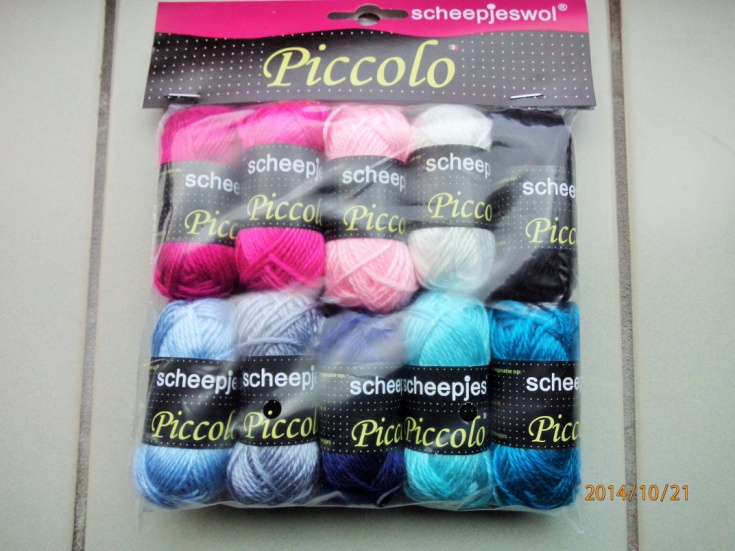      PAKKET  2.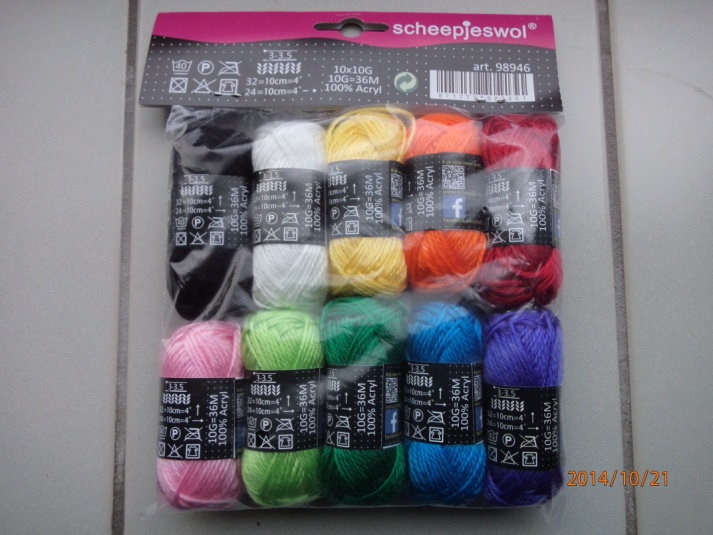     PAKKET 3.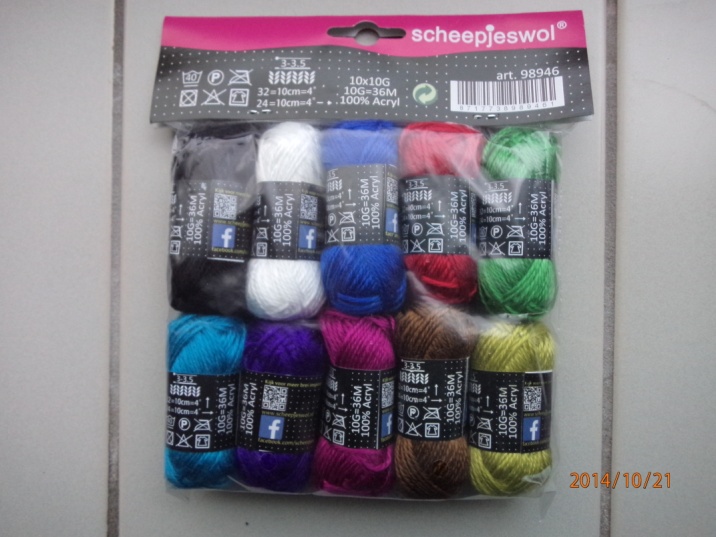 